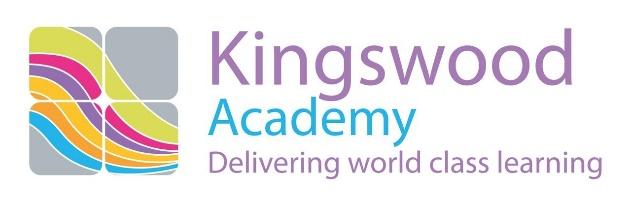 Job DescriptionJob title: 			Teacher of MathematicsLocation:			Kingswood Academy, Wawne Road, Hull, HU7 4WRHours of work:			Full timeAccountable to: 		Head of DepartmentPurpose of Post:Due to the continuing growth of the academy and based on our excellent results and our strong reputation we are seeking to appoint an inspirational Teacher of Mathematics with a passion for accelerating progress within our Mathematics department.Candidates must be able to teach across the ability and age range, supporting the development of Mathematics to the highest standards for all pupils at Key Stages 3 and 4.To promote and adhere to the Trust’s values to be unusually brave, discover what’s possible, push the limits and be big hearted. Responsibilities:Live and breathe our vision and key drivers;Deliver a consistently high quality of teaching, learning, assessment and high standards of achievement;Meet the Kingswood Academy Teaching and Learning Standard and the Kingswood Standard of Marking. Also addressing any underperformance where the standards are not met;Evaluate student target and performance data for their teaching as required, and ensure it is analysed as set out in the academy calendar or other such documents;Positively engage and partake in all activities and events on the Kingswood Academy Assessment Calendar;Demonstrate positive approaches in matters relating to student discipline and contact with parents and so forth;Assist in producing and updating programmes of study and schemes of work including suitable assessments for each learning cycle for the Physical Education department;Ensure that there is an atmosphere conducive to quality learning within the curriculum area, and that students’ experiences are challenging, stimulating and differentiated according to need;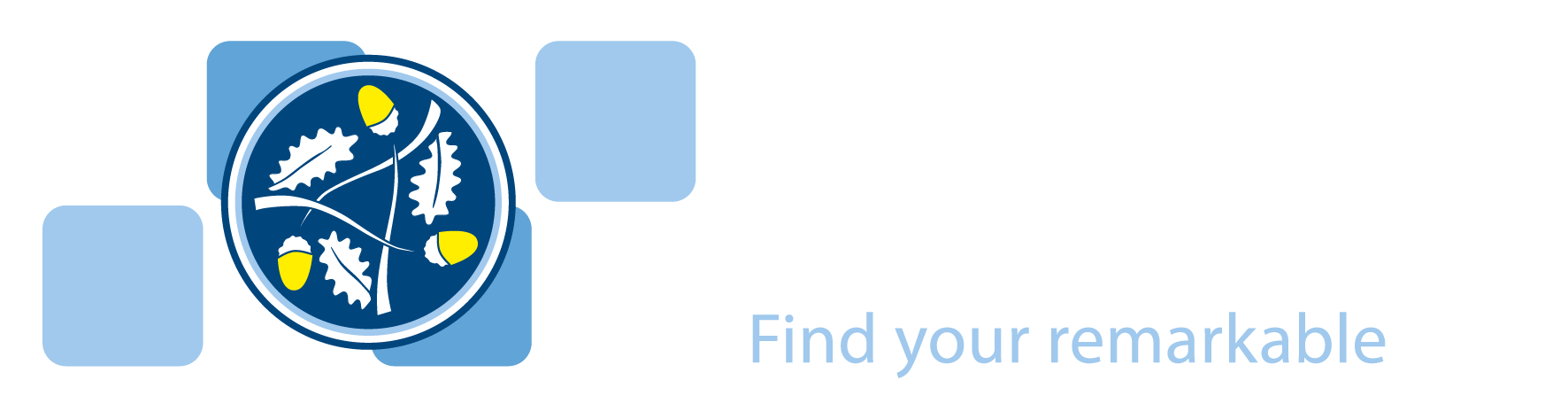 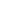 To ensure provision for different groups of students within the subject, including SEND, higher ability, disadvantaged, etc.;Ensure that all lessons taught are in line with good practice as identified in the academy wide or department improvement plan;To be an active member of the department through involvement in course development, consultation and planning on whole academy issues; To undertake other tasks as appropriate and consistent with the Teachers’ Pay and Conditions of service;All staff who are appointed to the academy are expected to teach across the age and ability range;All teachers are expected to act as an Academic Mentor in accordance with the academy requirements;All staff are expected to develop the academy’s commitment to the principle of equal value and work to achieve the aims of the academy mission statement;All staff are expected to participate in opportunities for collective decision making including staff appointment and policy making; All staff are expected to take a whole academy perspective in monitoring student behaviour outside the classroom paying particular attention to care and respect of the environment, adherence to expectations, uniform and time keeping;Such other duties as may be required by the Headteacher.Academic Mentors are expected to: Mark and maintain registers of attendance;Deliver the Academic Mentoring programme through Academic mentoring (30 mins per day);Monitor the academic progress of students, guiding and advising them on areas for improvement; Maintain and monitor records on students’ behaviour, following up on incidents in lessons while also recognising and rewarding students’ achievements; Monitor students’ uniform and ensuring they are equipped for lessons; Link with parents to help students’ to improve their attendance, punctuality, behaviour and academic progress;Teach elements of the PSHE and ‘Character Education’ scheme of work.Impact on educational progress beyond assigned pupilsMonitor and evaluate assessment data across their classes to evaluate trends in student performance and issues for development;Implement intervention strategies to address issues for development that are identified;Evaluate and report on the effectiveness of intervention strategies used to address identified issues;Identify quantifiable and challenging pupil progress target levels and objectives;Plan appropriate strategies to achieve pupil progress targets and objectives;Ensure that agreed student target grades levels are achieved or exceeded;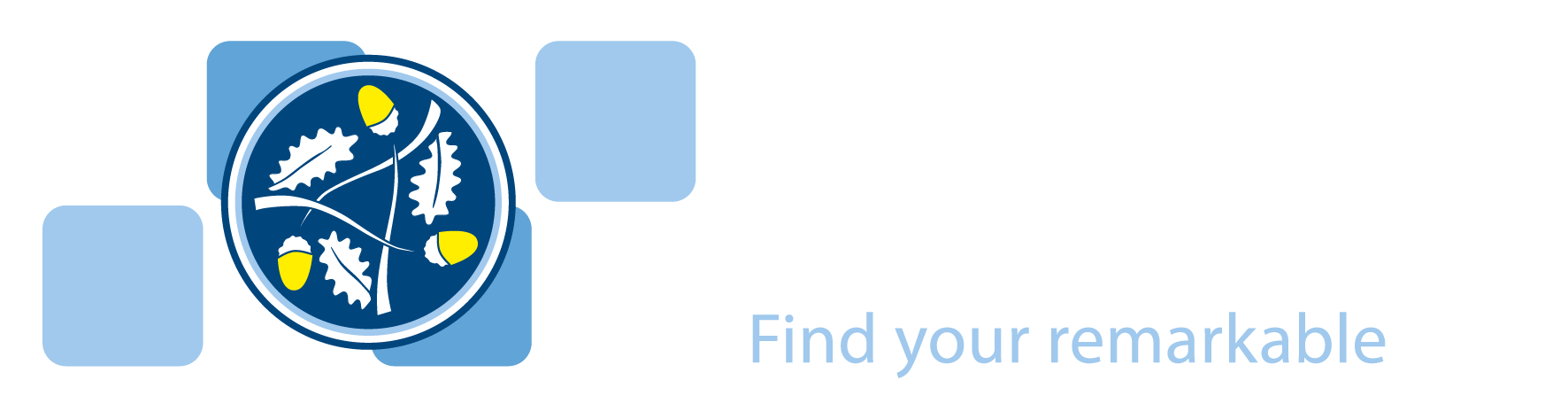 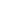 Encourage students’ motivation and enthusiasm, developing positive responses to challenge and high expectations;Monitor the objectives and targets for students with SEN and promote the importance of raising their achievement. Kingswood Academy MissionUltimately our Mission is to ensure that: ‘all students have an inner-belief and ambition to fulfil their dreams and live a happy and successful life.’ We are passionate about our students ‘recognising their academic worth’ and making sure that they are ‘prepared to make bold choices in order to secure places, and thrive, at the most reputable and highest performing colleges, universities and world-class employers.’Kingswood Academy Key DriversWe live and breathe our key drivers which are:The highest expectationsNever give upEveryone is valuedValue feedbackNo excusesOutstanding learningAcademies Enterprise Trust Employee value proposition:We passionately believe that every child can discover their own remarkable life. It’s what motivates us around here. We know this vision requires something extra. Which is why at AET, you’ll find more. More opportunities, so you can forge your own path. More care and support, so you can prioritise what matters most. More purpose, for you and for the children we’re inspiring. Come inspire their remarkable with us.Academies Enterprise Trust Employee value proposition:Employee value proposition:We passionately believe that every child can discover their own remarkable life. It’s what motivates us around here. We know this vision requires something extra. Which is why at AET, you’ll find more. More opportunities, so you can forge your own path. More care and support, so you can prioritise what matters most. More purpose, for you and for the children we’re inspiring. Come inspire their remarkable with us.Our values: The post holder will be expected to operate in line with our values which are: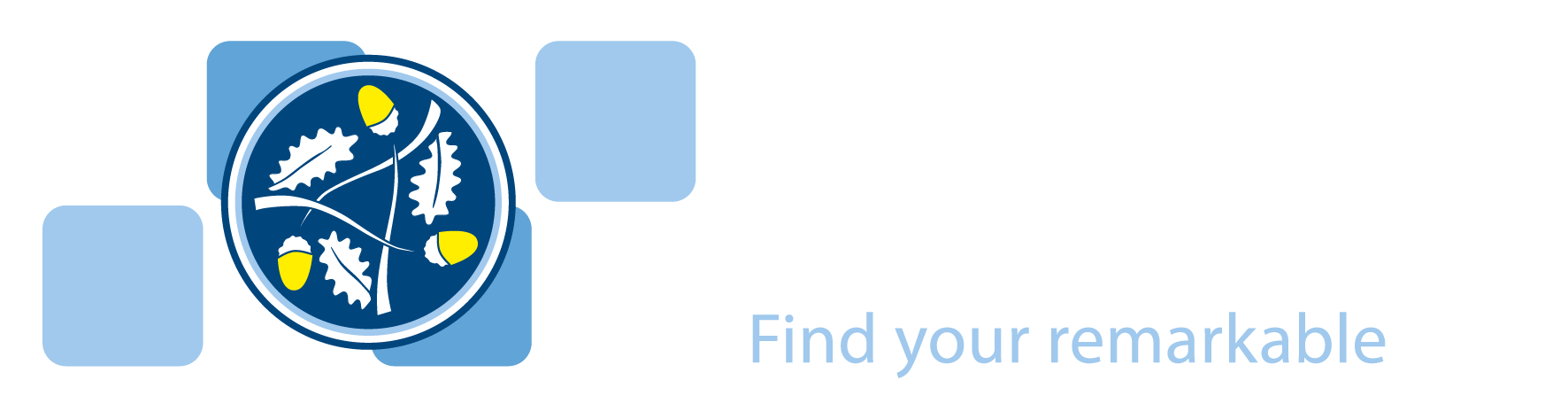 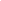 Be unusually braveDiscover what’s possiblePush the limitsBe big hearted Other clauses:1.    The above responsibilities are subject to the general duties and responsibilities contained in the Statement of Teachers’ Pay and Conditions. 2.	This job description allocates duties and responsibilities but does not direct the particular amount of time to be spent on carrying them out and no part of it may be so construed.3.	The job description is not necessarily a comprehensive definition of the post.  It will be reviewed at least once a year and it may be subject to modification or amendment at any time after consultation with the holder of the post.4.	This job description may be varied to meet the changing demands of the academy at the reasonable discretion of the Principal/Group/Chief Executive5.	This job description does not form part of the contract of employment.  It describes the way the post holder is expected and required to perform and complete the particular duties as set out in the foregoing.6.    Postholder may deal with sensitive material and should maintain confidentiality in all academy related matters.Safeguarding                                                      	We are committed to safeguarding and protecting the welfare of children and expect all staff and volunteers to share this commitment.  A Disclosure and Barring Service Certificate will be required for all posts. This post will be subject to enhanced checks as part of our Prevent Duty.Person SpecificationJob Title: Teacher of MathematicsGeneral headingDetailEssential requirements:Desirable requirements:QualificationsQualifications required for the roleQualified Teacher StatusGood honours degreeEvidence of recent professional development related to teaching and learningKnowledge/ExperienceSpecific knowledge/ experience required for the roleUp to date pedagogy, particularly in relation to teaching and learningUnderstanding of relevant research and best practice relating to the teaching and learning of Mathematics, particularly the strategies which deliver most impact in the classroom.Post in at least one school which was in a challenging urban circumstancesEvidence of working successfully in a secondary school environmentSkillsAbilitiesHighly motivated and able to inspire othersGood or outstanding Mathematics classroom practitionerPersonal CharacteristicsBehavioursPositive, growth mindsetFully aligned to our vision and key driversAmbitious with a dynamic drive to deliver impactPersonal CharacteristicsValues Ability to demonstrate, understand and apply our valuesBe unusually braveDiscover what’s possiblePush the limitsBe big hearted Special RequirementsSuccessful candidate will be subject to an enhanced Disclosure and Barring Service CheckRight to work in the UKEvidence of a commitment to promoting the welfare and safeguarding of children and young people